Price, Terms, and ConditionsPrice, Terms, and ConditionsPrice, Terms, and Conditions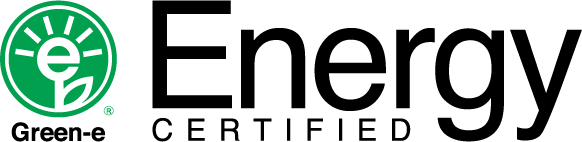 Overview:Tri-County Electric Membership Corporation’s Green Power program is certified by Green-e Energy, which requires companies to provide their customers with this notice of Price, Terms and Conditions of service. From the time you receive this, you have three (3) business days to change your mind about purchasing Green Power from Tri-County EMC. You may cancel your agreement to purchase Green Power from Tri-County EMC by calling the Customer Service Center (see number below) or writing to the billing address listed below. About Green-e: Tri-County Electric Membership Corporation’s Green Power program is Green-e Energy certified, and meets the environmental and consumer-protection standards set forth by the nonprofit Center for Resource Solutions. Learn more at www.green-e.org.  Overview:Tri-County Electric Membership Corporation’s Green Power program is certified by Green-e Energy, which requires companies to provide their customers with this notice of Price, Terms and Conditions of service. From the time you receive this, you have three (3) business days to change your mind about purchasing Green Power from Tri-County EMC. You may cancel your agreement to purchase Green Power from Tri-County EMC by calling the Customer Service Center (see number below) or writing to the billing address listed below. About Green-e: Tri-County Electric Membership Corporation’s Green Power program is Green-e Energy certified, and meets the environmental and consumer-protection standards set forth by the nonprofit Center for Resource Solutions. Learn more at www.green-e.org.  Company: Tri-County Electric Membership Corporation Tri-County Electric Membership Corporation Whom should I contact for more information? Tri-County EMC Customer Service Center: (866) 254-8100 Tri-County EMC Green Power Website: http://www.tri-countyemc.com/green_power.cms  Address: Tri-County EMC Attn: Kim Broun P.O. Box 487, 310 West Clinton Street Gray, GA 31032 Tri-County EMC Customer Service Center: (866) 254-8100 Tri-County EMC Green Power Website: http://www.tri-countyemc.com/green_power.cms  Address: Tri-County EMC Attn: Kim Broun P.O. Box 487, 310 West Clinton Street Gray, GA 31032 How will I be billed? You will see an additional line item on your monthly bill for your Green Power purchase from Tri-County EMC. You will see an additional line item on your monthly bill for your Green Power purchase from Tri-County EMC. How will my bill be calculated? All Tri-County EMC members are eligible to purchase Green Power from Tri-County EMC on a “first come, first served” basis. Tri-County EMC’s Green Power is available to members in blocks of 150 kWh for an additional fee of $ 4.00 each month. All Tri-County EMC members are eligible to purchase Green Power from Tri-County EMC on a “first come, first served” basis. Tri-County EMC’s Green Power is available to members in blocks of 150 kWh for an additional fee of $ 4.00 each month. How much will my total electricity service cost, including utility charges? Based on a monthly average usage of 500 kWh on Basic Residential Rate and the purchase of one, 150 kWh Green Power block, the following table provides you an estimate of your 2017 monthly electricity bill. Your actual bill will vary based on your use of electricity. Based on a monthly average usage of 500 kWh on Basic Residential Rate and the purchase of one, 150 kWh Green Power block, the following table provides you an estimate of your 2017 monthly electricity bill. Your actual bill will vary based on your use of electricity. How much will my total electricity service cost, including utility charges? 2018 Monthly Electricity Cost$63.60How much will my total electricity service cost, including utility charges? Green Power Premium$  4.00How much will my total electricity service cost, including utility charges? Total$67.60
Applicable taxes, franchise fees, and WPCA are not included. Will my rates change over time? The existing rate structure for your Tri-County EMC Green Power service is presently fixed and determined by Board action. Many factors control this cost however we feel it will only change when contract conditions change or new, more costly, renewable resources are added to the program and we must adjust the price to account for the increased price of the new generation. The existing rate structure for your Tri-County EMC Green Power service is presently fixed and determined by Board action. Many factors control this cost however we feel it will only change when contract conditions change or new, more costly, renewable resources are added to the program and we must adjust the price to account for the increased price of the new generation. What sources will be used in my certified product? Please refer to the Product Content Label below. Please refer to the Product Content Label below. If I want to terminate this agreement/contract, what is the early termination fee? There is no cost associated with terminating participation in Tri-County EMC’s Green Power program. There is no cost associated with terminating participation in Tri-County EMC’s Green Power program. What length of agreement/contract is required? No contract or re-enrollment is required. You will remain enrolled in Tri-County EMC’s Green Power program until you terminate your participation by notifying Tri-County EMC. No contract or re-enrollment is required. You will remain enrolled in Tri-County EMC’s Green Power program until you terminate your participation by notifying Tri-County EMC. What other fees might I be charged for? There are no other fees associated with participation in Tri-County EMC’s Green Power program.There are no other fees associated with participation in Tri-County EMC’s Green Power program.